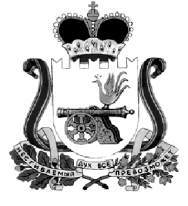 АДМИНИСТРАЦИЯ МУНИЦИПАЛЬНОГО ОБРАЗОВАНИЯ“КАРДЫМОВСКИЙ  РАЙОН” СМОЛЕНСКОЙ ОБЛАСТИ П О С Т А Н О В Л Е Н И Еот   __.__.____   № _____О внесении изменений муниципальную программу «Продвижение позитивного имиджа  муниципального образования «Кардымовский район» Смоленской области как инвестиционно привлекательной территории»  на 2014-2020 годыАдминистрация муниципального образования «Кардымовский район» Смоленской областип о с т а н о в л я е т: 1. Внести в муниципальную программу «Продвижение позитивного имиджа муниципального образования «Кардымовский район» Смоленской области как инвестиционно привлекательной территории» на 2014-2020 годы (далее - Программа), утвержденную постановлением Администрации муниципального образования «Кардымовский район» Смоленской области от 22.01.2014 № 0018  следующие изменения:1.1. В разделе «Задача 1. Систематизация и подготовка информационного материала об инвестиционном потенциале района» приложения «Перечень программных мероприятий» к Программе:1) пункт 7 изложить в следующей редакции:2) пункт 8 изложить в следующей редакции:3) пункт 14 изложить в следующей редакции:2)  позицию «Итого» изложить в следующей редакции:1.2. В разделе «Задача 2. Демонстрация района как потенциально привлекательного объекта для капиталовложений» к Программе:1) пункт 1 изложить в следующей редакции:2)  позицию «Итого» изложить в следующей редакции:2. Настоящее  постановление опубликовать на официальном сайте Администрации муниципального образования «Кардымовский район» Смоленской области в сети «Интернет».3. Контроль исполнения настоящего постановления возложить на заместителя Главы муниципального образования «Кардымовский район» Смоленской области Д.Ю. Григорьева.4. Настоящее постановление вступает в силу со дня его подписания.7Изготовление презентационного материала (полиграфической, сувенирной продукции, презентационных дисков, презентационного фильма, презентационного баннера, флеш-презентации) об инвестиционном потенциале района  2014-2020 гг.Отдел экономики 70,015,0--10,015,015,015,0Районный бюджет8Приобретение мобильного стенда  и изготовление презентационного баннера2014-2020 гг.Отдел экономики --------Районный бюджет14Приобретение дисков для записи презентации муниципального образования «Кардымовский район» Смоленской области2014-2020 гг.Отдел экономики 22,0-2,020,0----Районный бюджетИтого:в том числе:971522015151515средства районного бюджета        Участие муниципального образования в инвестиционных презентациях, семинарах, выставках, ярмарках и других мероприятиях экономического характера2014-2020 гг.Отдел экономики 25,05,0--5,05,05,05,0Районный бюджетИтого:в том числе:31,6035,06,603-5,05,05,05,0средства районного бюджета       31,6035,06,603-5,05,05,05,0Глава муниципального образования «Кардымовский район» Смоленской областиЕ.В. Беляев